         «29» сентябрь 2020 й.                              № 24                                 «29» сентября  2020 г.               Подольск ауылы                                                                                                                село ПодольскО признании утратившим силу постановление Администрации сельского поселения Таналыкский сельсовет муниципального района Хайбуллинский район Республики Башкортостан от 24 декабря 2015 года № 75 "О Порядке формирования, утверждения и ведения планов – графиков закупок для обеспечения муниципальных нужд сельского поселения Таналыкский сельсовет муниципального района Хайбуллинский район Республики Башкортостан"В соответствии со статьей 16 Федерального закона от 05.04.2013 года № 44-ФЗ "О контрактной системе в сфере закупок товаров, работ, услуг для обеспечения государственных и муниципальных услуг» и постановлением Правительства Российской Федерации от 30 сентября 2019 года № 1279 «Об установлении порядка формирования, утверждения планов–графиков закупок, внесения изменений в такие планы–графики, размещения планов – графиков закупок в единой информационной системе в сфере закупок, особенностей включения информации в такие планы–графики и требований в форме  планов–графиков закупок и о признании утратившими силу отдельных решений Правительства Российской Федерации», Администрация сельского поселения Таналыкский сельсовет муниципального района Хайбуллинский район Республики Башкортостан постановляет:1. Признать утратившим силу постановление Администрации сельского поселения Таналыкский сельсовет муниципального района Хайбуллинский район Республики Башкортостан от 24 декабря 2015 года № 75  "О Порядке формирования, утверждения и ведения планов – графиков закупок для обеспечения муниципальных нужд сельского поселения Таналыкский сельсовет муниципального района Хайбуллинский район Республики Башкортостан".2. Настоящее постановление разместить на официальном сайте Администрации сельского поселения Таналыкский сельсовет муниципального района Хайбуллинский район Республики Башкортостан в сети «Интернет» и обнародовать на информационном стенде в здании Администрации сельского поселения Таналыкский сельсовет муниципального района Хайбуллинский район Республики Башкортостан.3. Контроль за исполнением настоящего постановления оставляю за собойГлава сельского поселения	И.К.СулеймановБАШКОРТОСТАН РЕСПУБЛИКАһЫХӘЙБУЛЛА РАЙОНЫМУНИЦИПАЛЬ РАЙОНЫТАНАЛЫК АУЫЛ СОВЕТЫАУЫЛ БИЛӘМӘҺЕХАКИМИӘТМ. Ғәфүри  урамы, 16, Подольск  ауылы, 453805тел/факс (34758) 2-63-82e-mail: tanalik1@rambler.ru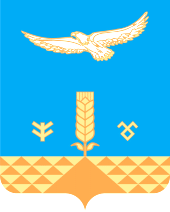 АДМИНИСТРАЦИЯсельского поселенияТАНАЛЫКСКИЙ сельсоветМУНИЦИПАЛЬНОГО РАЙОНА ХАЙБУЛЛИНСКИЙ РАЙОНРеспублики Башкортостанул.М.Гафури ,16 с. Подольск,453805тел/факс (34758) 2-63-82e-mail: tanalik1@rambler.ruОКПО 04281160,ОГРН 1020202037239, ИНН/КПП 0248000912/0248011001ОКПО 04281160,ОГРН 1020202037239, ИНН/КПП 0248000912/0248011001ОКПО 04281160,ОГРН 1020202037239, ИНН/КПП 0248000912/0248011001                 КАРАР 	                                            ПОСТАНОВЛЕНИЕ